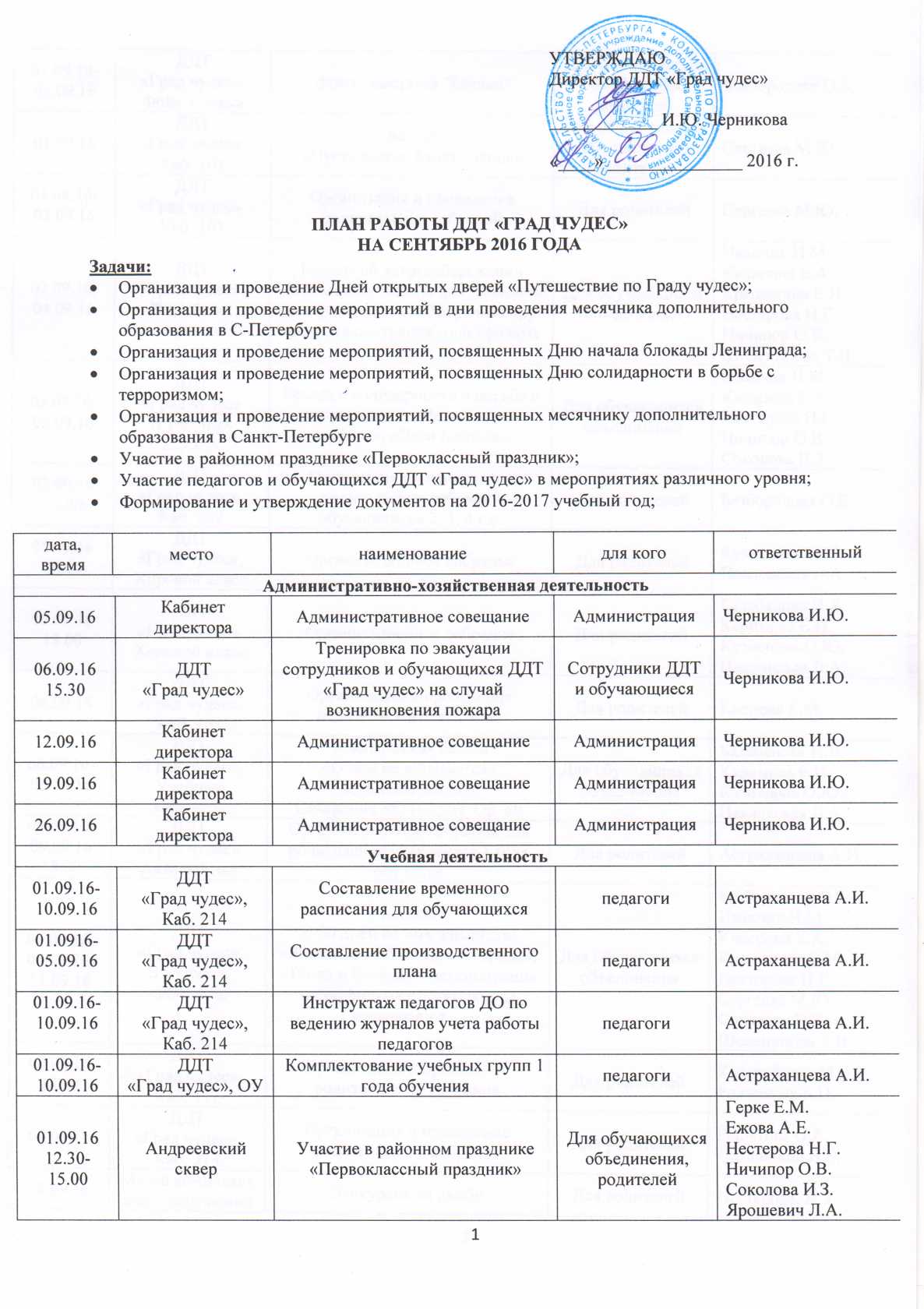 01.09.16-05.09.16ДДТ«Град чудес»,Фойе 1 этажаФото - выставка "Беслан"Для обучающихся объединения, родителейДля обучающихся объединения, родителейБезбородова О.Б.01.09.16ДДТ«Град чудес»,Каб. 101Беседа«Пусть всегда будет солнце»Для обучающихся объединения, родителейДля обучающихся объединения, родителейСергеева М.Ю.01.09.16-03.09.16ДДТ«Град чудес»,Каб. 101Организация и проведение родительских собранийДля родителейДля родителейСергеева М.Ю.02.09.16, 04.09.16ДДТ«Град чудес»,В учебных классахБеседы об энергосбережении«Что можно сделать для экономии электроэнергии», «Энергия вокруг нас», демонстрация мультфильмаДля обучающихся объединенияДля обучающихся объединенияИванчик Н.М.Кисарина Е.А.Крашанина Е.Н.Нестерова Н.Г.Ничипор О.В.Шоленинова Т.В.03.09.16, 05.09.16ДДТ«Град чудес»В учебных классахБеседа о солидарности в борьбе с терроризмом. «Дети против террора», «Дети Беслана»Для обучающихся объединенияДля обучающихся объединенияИванчик Н.М.Кисарина Е.А.Нестерова Н.Г.Ничипор О.В.Соколова И.З.05.09.1614.00ДДТ«Град чудес»,Каб. 209Организация и проведение родительских собраний обучающихся 2, 3, 4 г.о.Для родителейДля родителейБезбородова О.Б.05.09.1618.00ДДТ«Град чудес»,Хоровой классОрганизационное собраниеДля родителейДля родителейКузнецова О.Ю. Павловская Л.А.06.09.1618.00ДДТ«Град чудес»,Хоровой классОрганизационное собраниеДля родителейДля родителейБалабанова Н.Я. Каримова Е.И.Кузнецова О.Ю.Павловская Л.А.06.09.16ДДТ«Град чудес»,Каб. 108Организация и проведение родительского собранияДля родителейДля родителейКлопова Г.М.06.09.16-08.09.16ДДТ«Град чудес»,Учебные кабинетыТематическая беседа«О чем не забывается»Д.Д. ШостаковичСимфония №7 (C-dur), Op. 60Для обучающихся объединенияДля обучающихся объединенияБалабанова Н.Я. Каримова Е.И.Кузнецова О.Ю. Павловская Л.А.08.09.16-09.09.1618.00ДДТ«Град чудес»Актовый залОрганизационное собрание для родителей обучающихся 1 года обученияДля родителейДля родителейАстраханцева А.И.08.09.16, 09.09.16, 11.09.16ДДТ«Град чудес»В учебных кабинетахБеседы«900 дней во имя жизни…», «Животные в блокадном городе», «Танец и блокада», демонстрация мультфильма «Детям войны посвящается…Для обучающихся объединенияДля обучающихся объединенияБезбородова О.Б.Иванчик Н.М.Кисарина Е.А.Крашанина Е.Н.Нестерова Н.Г.Сергеева М.Ю.Соколова И.З.Шоленинова Т.В.09.09.1618.30ДДТ«Град чудес»Каб. 117Организация и проведение родительского собранияДля родителейДля родителейКраснобаева М.В.Родионова Б.П.09.09.16ДДТ«Град чудес»,Каб. 314Организация и проведение родительского собранияДля родителейДля родителейРешетова О.А.Поташкина Н.Б..10.09.16Музей комплекса защ. сооруженийЭкскурсия на дамбуДля родителейДля родителейНестерова. Н. Г.До 12.09.16ДДТ«Град чудес»Организация записи обучающихся в творческие объединенияпедагогипедагогиАстраханцева А.И.До 12.09.16ДДТ«Град чудес»Сбор заявлений о приёме обучающихся от родителей (законных представителей) и справок о состоянии здоровьяпедагогипедагогиАстраханцева А.И.12.09.16ДДТ«Град чудес»Каб. 209Организация и проведение родительского собрания обучающихся 1 г.о.Для обучающихся объединенияДля обучающихся объединенияБезбородова О.Б.12.09.16форт «Шанец»Экскурсия на форт «Шанец»«Природное разнообразие о. Котлин»Для обучающихся объединенияДля обучающихся объединенияИванчик Н.М.15.09.16-02.10.16СПб Выставочный центр Санкт-Петербургского Союза художниковГородская выставка-конкурс«Кино – наука, техника, искусство»Для обучающихся объединенияДля обучающихся объединенияКобчикова О.В.15.09.16Выставочный центр Санкт-Петербургского Союза художниковВыступление на городской выставке «Кино-наука, техника, искусство»Для обучающихся объединенияДля обучающихся объединенияЯрошевич Л.А.18.09.16ДДТ«Град чудес»,Фойе 2 этажаПерсональная выставка обучающихся студии «Флористика» Горячёвой Алисы и Майоровой КариныДля обучающихся объединения, родителейДля обучающихся объединения, родителейКобчикова О.В.18.09.16ДДТ«Град чудес»,Фойе 2 этажа1. Мастер-класс "Цветок в технике оригами" 
2. Выставка работ по модульному оригами Григорьевой ВикторииДля обучающихся объединения, родителейДля обучающихся объединения, родителейНичипор О.В.18.09.16ДДТ«Град чудес»,Фойе 2 этажаМастер-класс «Поздравительная открытка в технике срапбукинг»Для обучающихся объединения, родителейДля обучающихся объединения, родителейКобчикова О.В.18.09.16ДДТ«Град чудес»,Фойе 2 этажаМастерская«Открытка из песка»Для обучающихся объединения, родителейДля обучающихся объединения, родителейШоленинова Т.В.18.09.16ДДТ«Град чудес»,Фойе 2 этажаМастерская«Народное творчество»Для обучающихся объединения, родителейДля обучающихся объединения, родителейНестерова Н.Г.18.09.16ДДТ«Град чудес»,Фойе 2 этажаМастерская«Лоскутки»Для обучающихся объединения, родителейДля обучающихся объединения, родителейЯрошевич Л.А.18.09.16ДДТ«Град чудес»,Фойе 2 этажаМастерская«Бисерный калейдоскоп»Для обучающихся объединения, родителейДля обучающихся объединения, родителейСоколова И.З.18.09.1611.00ДДТ«Град чудес»Актовый залКонцерт детских творческих коллективов ДДТ «Град чудес»Для обучающихся объединения, родителейДля обучающихся объединения, родителейБезбородова О.Б.Воробьева Е.Г.Каримова Е.И.Кузнецова О.Ю.Николаева Ю.И.Павловская Л.А.Поташкина Н.Б.Решетова О.А.Сергеева М.Ю.18.09.1614.00ДДТ«Град чудес»,Актовый залСпектакль«Беда от нежного сердца»Для обучающихся объединения, родителейДля обучающихся объединения, родителейКлопова Г.М.19.09.1617.00ДДТ«Град чудес»,Каб. 109Организация и проведение родительского собрания обучающихся 1, 2, г.о.Для родителейДля родителейИванчик Н.М.19.09.16-22.09.16ДДТ«Град чудес»,Учебные кабинетыВеликие композиторы детямДмитрий Шостакович«24 прелюдии и фуги»«Детская тетрадь»«Танцы кукол»Для обучающихся объединенияДля обучающихся объединенияБалабанова Н.Я. Каримова Е.И.Кузнецова О.Ю.Павловская Л.А.Сентябрь 2016ДДТ«Град чудес»,Каб. 116,117Беседы о правилах дорожного движения в осенний периодДля обучающихся объединенияДля обучающихся объединенияКраснобаева М.В.Родионова Б.П.Сентябрь 2016ДДТ«Град чудес»,Каб. 116,117Участие в акции«Яркий пешеход на пешеходном переходе»Для обучающихся объединенияДля обучающихся объединенияКраснобаева М.В.Родионова Б.П.Сентябрь 2016ДДТ«Град чудес»,Каб. 214Составление постоянного расписания для обучающихсяпедагогипедагогиАстраханцева А.И.Социально-культурная деятельностьСоциально-культурная деятельностьСоциально-культурная деятельностьСоциально-культурная деятельностьСоциально-культурная деятельностьСоциально-культурная деятельность01.09.1612.30-15.00Андреевский скверУчастие в районном празднике «Первоклассный праздник»Участие в районном празднике «Первоклассный праздник»районАстраханцева А.И.,педагоги ДО,педагоги-организаторы01.09.16-10.09.1615.00-20.00ДДТ«Град чудес»День открытых дверейДень открытых дверейрайонАстраханцева А.И.,педагоги ДО,педагоги-организаторы02.09.16,12.00-14.00ДДТ«Град чудес»Дни открытых дверей«Путешествие по Граду чудес»Дни открытых дверей«Путешествие по Граду чудес»обучающиеся 5 – 7 классовшкола № 423Астраханцева А.И.,педагоги ДО,педагоги-организаторы03.09.16ДДТ«Град чудес»актовый залМитинг памяти«Эхо бесланской трагедии»Митинг памяти«Эхо бесланской трагедии»обучающиеся ДДТ«Град чудес»Астраханцева А.И.,Педагоги-организаторы05.09.1610.00-12.30школа№ 425Дни открытых дверейДни открытых дверейобучающиеся 5-8 классовАстраханцева А.И.,педагоги ДО,педагоги-организаторы06.09.1615.00ДДТ«Град чудес»В учебных классахВстреча с жителями блокадного Ленинграда«900 дней во имя жизни…»Встреча с жителями блокадного Ленинграда«900 дней во имя жизни…»обучающиеся ДДТ«Град чудес»Педагоги ДО18.09.1610.00-18.00ДДТ«Град чудес»Фойе 2 этажаМастерские по изготовлению сувенировМастерские по изготовлению сувенировОбучающиеся, родителиАстраханцева А.И.,педагоги ДО,18.09.1611.00ДДТ«Град чудес»актовый залКонцерт детских творческих коллективов ДДТ «Град чудес»Концерт детских творческих коллективов ДДТ «Град чудес»Обучающиеся, родителиАстраханцева А.И.,педагоги ДО,Астраханцев Я.С.Сотников С.Г.18.09.1614.00ДДТ«Град чудес»актовый залСпектакль «Беда от нежного сердца»Спектакль «Беда от нежного сердца»Обучающиеся, родителиКлопова Г.М.Сотников С.Г.Астраханцев Я.С.18.09.1610.00-18.00ДДТ«Град чудес»Фойе 2 этажаВыставка детских работ победителей всероссийских и международных конкурсовВыставка детских работ победителей всероссийских и международных конкурсовОбучающиеся, родителиКобчикова О.В.Ничипор О.В.Астраханцев Я.С.18.09.1616.00ДДТ«Град чудес»актовый залКараоке для детей и взрослых«Споемте, друзья!»Караоке для детей и взрослых«Споемте, друзья!»Обучающиеся, родителиСотников С.Г.Астраханцев Я.С.сентябрь2016ДДТ«Град чудес»Каб. 214Составление планов работы с социальными партнерами Образовательных учрежденийСоставление планов работы с социальными партнерами Образовательных учрежденийсоц. партнерыАстраханцева А.И.Методическая деятельностьМетодическая деятельностьМетодическая деятельностьМетодическая деятельностьМетодическая деятельностьМетодическая деятельность29.08.16.-12.09.16ОУ, ДДТ, городские площадкиПроведение мероприятий  в рамках всероссийского мероприятия «Внимание, дети!»Подготовка команды от района и участие в городском конкурсе «Безопасное колесо»ОУ, районОУ, районМетодисты, педагоги.01.09.1615:30ДДТ «Град чудес»Совещание руководителей ОДОД» Перспективы развития системы ОДОД в районе» Разное.Руководители ОДОД ОУРуководители ОДОД ОУБархатова З.П.01.09.16.13-00Андреевский паркРайонная акция в рамках Всероссийского  мероприятия «Внимание, дети! С распространением памяток-листовок участникам дорожного движения.районрайонБархатова З.П.02.09.1616-00ДДТ«Град чудес»РМО руководителей школьных музеев, учителей краеведения: «Составление плана работы на новый учебный год. План мероприятий»Руководители школьных музеев, учителя краеведенияРуководители школьных музеев, учителя краеведенияБархатова З.П.Еськов А.И.05.09.1616.00ДДТ«Град чудес»Молодежная антивальдальная акция: «Сохраним культурное наследие Кронштадта в летнем саду»ОУ районаОУ районаБархатова З.П.Еськов А.И.Жихарев А.Н.05.09.1611-00ДДТ«Град чудес»Заседание методического совета: »Планирование методической работы на новый 2016-17   учебный год.» Разное.методистыметодистыБархатова З.П.методисты06.09.1615-00ДДТ«Град чудес»Совещание. Планирование деятельности с классными руководителями на 2016-17 учебный год»ОУ районаОУ районаБархатова З.П.Матвеева Л.П.07.09.16ДДТ«Град чудес»Открытие мини-выставки» Международный день распространения грамотностиПедагоги ДДТПедагоги ДДТБархатова З.П.Еськов А.И.07.09.16-08.09.16.ГДТЮУчастие в стратегической сессии для специалистов дополнительного образованияУДО городаУДО городаметодисты09.09.16.14-30ДДТ«Град чудес»Районная акция «Вместе за безопасность на дорогах в рамках Всероссийского мероприятия «Внимание, дети!»районрайонБархатова З.П.Матвеева Л.П.
педагоги12.09.1615-00ДДТ«Град чудес»Совещание методистов ответственных  за   олимпиадное  движение в ОУрайонрайонБархатова З.П.Матвеева Л. П.12.,19,26.09.16.16-00ДДТ«Град чудес»Консультативный день  по профилактике ДДТТ и БДД, инструктивно-методические занятия с педагогами ОУ, совместно с ОГИБДД.Ответственные в ОУ по профилактике ДДТТ и БДДОтветственные в ОУ по профилактике ДДТТ и БДДБархатова З.П.Матвеева Л.П.16.09.16.16-00ДДТ«Град чудес»Проведение РМО: «Организация  деятельности по профилактике ДДТТ в ОУ на новый учебный год».Ответственные от ОУОтветственные от ОУБархатова   З. П.Матвеева Л.П.19.,21,23.09.1615-00ДДТ«Град чудес»Районная акция «Светоотражатель – твой хороший друг». Посвящение в пешеходы.Обучающиеся первых классов ОУ районаОбучающиеся первых классов ОУ районаБархатова З.П.Матвеева Л.П.педагоги22.09.16.Андреевский сад, городские площадкиРайонная акция. Всемирный День без автомобилей. (ЮИД и ОГИБДД)районрайонБархатова З.П.Матвеева Л.П.
педагоги23.09.16.ДДТ«Град чудес»Заседание актива РДШрайонрайонЖихарев А.Н.26.09.1610-30ДДТ «Град чудес»Семинар: Тема: «Дом детского творчества – потенциал инновационного развития дополнительного образования »Педагоги ДДТПедагоги ДДТБархатова З.П.методисты26.09.16-30.09..16.10-30ч ежедневноДДТ«Град чудес»Консультация «Образовательная программа педагога ДО-критерии  реализации»районрайонБархатова З.П.Астраханцева А.И.30.09.16ДДТ«Град чудес»Выпуск информационной газеты «Наши новости»Обучающиеся ДДТ, родителиОбучающиеся ДДТ, родителиметодисты ДДТВ течение месяцаДДТ «Град чудес»Консультация по работе над методической темой ДДТ: « Диагностика результативности образовательного процесса и качество образовательной деятельности обучающихся»Педагоги ДДТПедагоги ДДТБархатова З.П.Астраханцева А.И.